Договор ВОИС по авторскому праву (ДАП)АссамблеяСемнадцатая (8-я очередная) сессияЖенева, 2-11 октября 2017 г.отчетпринят АссамблеейНа рассмотрении Ассамблеи находились следующие пункты сводной повестки дня (документ A/57/1):  1, 2, 3, 4, 5, 6, 10, 12, 30 и 31.Отчеты об обсуждении указанных пунктов содержатся в Общем отчете (документ A/57/12).Председателем Ассамблеи был избран г-н Мануэль Герра Самарро (Мексика), а заместителями Председателя — г-н Зольтан Немешаньи (Венгрия) и г-н Камран Иманов (Азербайджан).[Конец документа]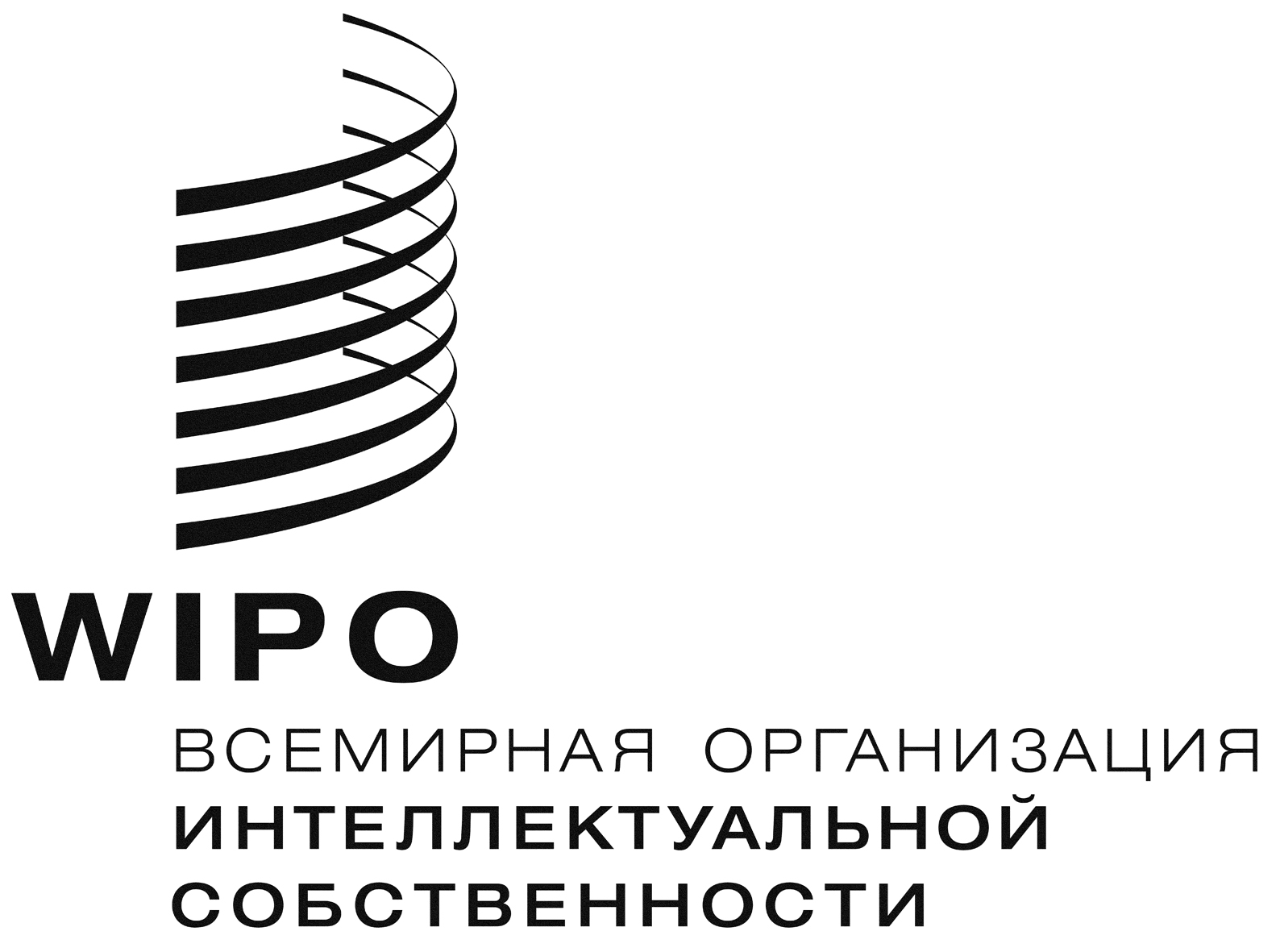 RWCT/A/17/1   WCT/A/17/1   WCT/A/17/1   оригинал:  английскийоригинал:  английскийоригинал:  английскийдата: 14 декабря 2017 г.дата: 14 декабря 2017 г.дата: 14 декабря 2017 г.